	 Al Dirigente Scolastico Dell’ IC Bova Marina CondofuriOggetto: richiesta di attribuzione di “Funzione Strumentale” per l’ a.s. 2017/18 Il/la sottoscritto/a ________________________________________________________________docente di ___________________________________________ in servizio presso questo Istituto, chiede l'attribuzione della/e seguente/i funzione/i strumentale: ___________________________________________________________________________________________________________________________________________A tal fine dichiara: la propria disponibilità a:□  seguire, coordinare e monitorare le attività relative al proprio settore di intervento e promuovere processi di miglioramento nell’ottica dell’ampliamento e della diversificazione dell’offerta formativa;□  favorire la circolarità delle informazioni attinenti la propria funzione tra i diversi settori;□ collaborare con le altre Funzioni Strumentali;□  predisporre e tabulare verifiche in itinere e finali;□  relazionare sulle attività svolte;di aver svolto i seguenti incarichi: __________________________________________________________________________________ ____________________________________________________________________________________________________________________________________________________________________di aver partecipato alla realizzazione dei seguenti progetti: __________________________________________________________________________________ ____________________________________________________________________________________________________________________________________________________________________di possedere i seguenti titoli e competenze coerenti con l'incarico da attribuire: ____________________________________________________________________________________________________________________________________________________________________Data __________________                                                                                                      Firma ______________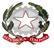 Istituto Comprensivo   Bova Marina- CondofuriVia Montesanto, 26   -   89035 BOVA  MARINA Tel. & fax  0965.761002  C.F. 92085110804 - C.M. RCIC85200De-mail certificata: rcic85200d@pec.istruzione.it   e-mail:rcic85200d@istruzione.it    sito: www.icbovamarina.gov.it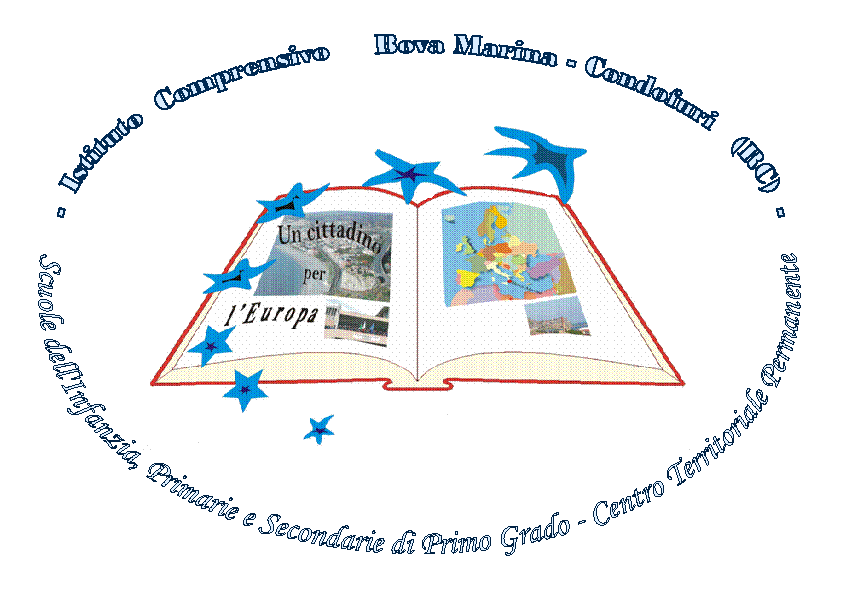 